BẢN TIN DỰ BÁO THỦY VĂN(Phục vụ Quy trình vận hành liên hồ chứa trên lưu vực sông Hồng)I – Các trị số mực nước thực đo trong 24 giờ qua:Chú ý: * là lưu lượng (đơn vị m3/s)2. Các trị số thủy văn dự báo 48 giờ tới:3. Các trị số thủy văn dự báo 24 giờ tới4. Nhận định4.1. Nhận định tình hình dòng chảy 5 ngày (xem chi tiết trong bảng dưới) . Dòng chảy đến các hồ biến đổi chậm.4.2. Nhận định tình hình dòng chảy 5 -10 ngày tới: Trong 5 đến 10 ngày tới, dòng chảy đến các hồ tiếp tục biến đổi chậm; dòng chảy trên các sông hạ lưu phụ thuộc vào điều tiết của các hồ chứa thượng lưu.Đặc trưng dòng chảy (m3/s) đến 4 hồ trong 5 ngày tớiĐặc trưng mực nước, lưu lượng tại các trạm thủy văn trong 5 ngày tớiTỔNG CỤC KHÍ TƯỢNG THỦY VĂNTRUNG TÂM DỰ BÁO KHÍ TƯỢNG THỦY VĂN QUỐC GIASố: 49/DBQG_HOHN_20180802_1530CỘNG HOÀ XÃ HỘI CHỦ NGHĨA VIỆT Độc lập - Tự do - Hạnh phúc-----------Hà Nội, 15h30 ngày 02 tháng  08 năm 2018SôngTrạmMã số trạmMực nước thực đo (cm)Mực nước thực đo (cm)Mực nước thực đo (cm)Mực nước thực đo (cm)SôngTrạmMã số trạm08/01/201808/01/201808/02/201808/02/2018SôngTrạmMã số trạm13h19h1h7hĐà Hồ Hòa Bình(*)741143912339941791345ThaoYên Bái741292882286628572869ThaoPhú Thọ741541603159515881581LôTuyên Quang741461703170017921807LôVụ Quang7415510161009999999HồngSơn Tây74162756756761741HồngHà Nội74165472458450444CầuĐáp Cầu91311329312309294ThươngPhủ Lạng Thương91313310302303291Lục NamLục Nam91316285262255247Thái BìnhPhả Lại91170253243252237TrạmNgày08/02/201808/02/201808/03/201808/03/201808/03/201808/03/201808/04/201808/04/2018Trạm    Giờ13h19h1h7h13h19h1h7hHồ Hòa BìnhH, cm1053610548105641055210568105811059610583Hồ Hòa BìnhQ, m3/s38503450375013003750350036501250Yên BáiH, cm28752865285528602870288029002920Phú ThọH, cm15711560155815551553155015501550Tuyên QuangH, cm17811755176817801765175017601770Vụ QuangH, cm1005101010039959981000995990Sơn TâyH, cm731720710700695690685680Hà NộiH, cm437430423415408400393385Đáp CầuH, cm287280273265----Phủ Lạng ThươngH, cm281270265260----Lục NamH, cm239230225220----Phả LạiH, cm221205208210198185188190TrạmNgày08/02/201808/02/201808/03/201808/03/2018Trạm  Giờ13h19h1h7hHồ Sơn LaH, cm19685196881969319706Hồ Sơn LaQ, m3/s2800300029002380Hồ Tuyên QuangH, cm10533105421055110567Hồ Tuyên QuangQ, m3/s10621000960950Hồ Thác BàH, cm5113511451155116Hồ Thác BàQ, m3/s500520500480Bảo YênH, cm7008700069806970Bến NgọcH, cm1330132813251320Đặc trưngĐơn vịHồ Sơn LaHồ Hòa BìnhHồ Tuyên QuangHồ Thác BàMaxm3/s380048001600600Trung bìnhm3/s29103004930436Minm3/s20001150650300NgàySông ThaoSông ThaoSông ThaoSông ThaoSông LôSông LôSông LôSông LôSông LôSông LôSông HồngSông HồngSông HồngSông HồngNgàyYên BáiYên BáiPhú ThọPhú ThọTuyên QuangTuyên QuangVụ QuangVụ QuangHàm YênHàm YênSơn TâySơn TâyHà NộiHà NộiNgàyH (cm)Q (m3/s)H (cm)Q (m3/s)H (cm)Q (m3/s)H (cm)Q (m3/s)H (cm)Q (m3/s)H (cm)Q (m3/s)H (cm)Q (m3/s)Max300020631650161219001900108023302930128072042934303974TB28861394.81566949.61736848972195028409056663824.63683286.2Min28501210154077816002849201760270040664036043302876Nơi nhận:- Văn phòng BCĐ TW PCTT;- Bộ Công thương – EVN;- Công ty Thủy điện Sơn La;- Công ty Thủy điện Hòa Bình;- Công ty Thủy điện Tuyên Quang;- Công ty Thủy điện Thác Bà.TƯQ. GIÁM ĐỐCĐIỀU HÀNH PHÒNG TVBBTrịnh Thu Phương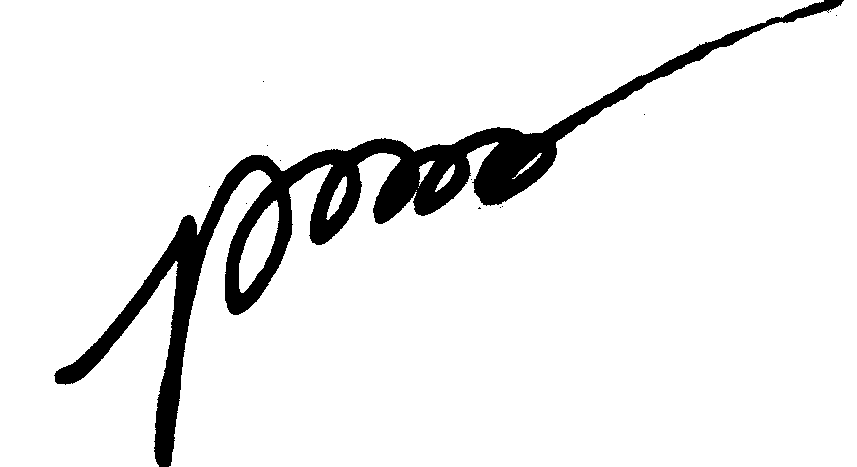 